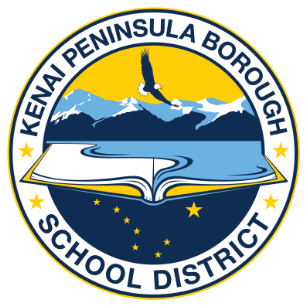 Kenai Peninsula Borough School DistrictPolicy Committee Meeting NotesJanuary 12, 201512:15 PMConference Room C, Borough BuildingKenai Peninsula Borough School DistrictPolicy Committee Meeting NotesJanuary 12, 201512:15 PMConference Room C, Borough BuildingKenai Peninsula Borough School DistrictPolicy Committee Meeting NotesJanuary 12, 201512:15 PMConference Room C, Borough BuildingATTENDANCE:Dan Castimore – PresentLynn Hohl – PresentMarty Anderson – AbsentDave Jones – PresentSarge Truesdell – PresentGuests:John O’BrienHolly MontagueLaurie OlsonJulie CiscoJoann RienerCarmen MageeDan Castimore – PresentLynn Hohl – PresentMarty Anderson – AbsentDave Jones – PresentSarge Truesdell – PresentGuests:John O’BrienHolly MontagueLaurie OlsonJulie CiscoJoann RienerCarmen MageeDan Castimore – PresentLynn Hohl – PresentMarty Anderson – AbsentDave Jones – PresentSarge Truesdell – PresentGuests:John O’BrienHolly MontagueLaurie OlsonJulie CiscoJoann RienerCarmen MageeCALL TO ORDER:APPROVAL OFNOTES:The meeting convened at 12:19 PMThe notes from the December 1, 2014 meeting were approved as written.The meeting convened at 12:19 PMThe notes from the December 1, 2014 meeting were approved as written.The meeting convened at 12:19 PMThe notes from the December 1, 2014 meeting were approved as written.TOPICS DISCUSSED:E 0411 Service Animals BP 3541.1 and AR 3541.1 School Related TripsE 3344 Remote Site Living ExpensesE 5141.3 Out-Out Form for Growth ScreeningBB 9320 MeetingsBP 3515 School Safety and SecurityBP 3514 Environmental SafetyAR 3290 Gifts to the District – Gifts, Grants and BequestsAR 4119.43 All Personnel Universal PrecautionsBP 5141.31 ImmunizationsE 0411 Service Animals BP 3541.1 and AR 3541.1 School Related TripsE 3344 Remote Site Living ExpensesE 5141.3 Out-Out Form for Growth ScreeningBB 9320 MeetingsBP 3515 School Safety and SecurityBP 3514 Environmental SafetyAR 3290 Gifts to the District – Gifts, Grants and BequestsAR 4119.43 All Personnel Universal PrecautionsBP 5141.31 ImmunizationsE 0411 Service Animals BP 3541.1 and AR 3541.1 School Related TripsE 3344 Remote Site Living ExpensesE 5141.3 Out-Out Form for Growth ScreeningBB 9320 MeetingsBP 3515 School Safety and SecurityBP 3514 Environmental SafetyAR 3290 Gifts to the District – Gifts, Grants and BequestsAR 4119.43 All Personnel Universal PrecautionsBP 5141.31 ImmunizationsACTION TAKEN:E 0411 Service Animals – move forward to worksessionBP 3541.1 and AR 3541.1 School Related Trips – move forward to worksessionE 3344 Remote Site Living Expenses – move forward to worksession and boardE 5141.3 Out-Out Form for Growth Screening – move forward to worksession and boardBB 9320 Meetings – move forward to worksessionBP 3515 School Safety and Security – return to Policy Review CommitteeBP 3514 Environmental Safety – move forward to worksession and boardAR 3290 Gifts to the District – Gifts, Grants and Bequests – move forward to worksessionAR 4119.43 All Personnel Universal Precautions – move forward to worksessionBP 5141.31 Immunizations – hold, will bring back to Policy Review CommitteeE 0411 Service Animals – move forward to worksessionBP 3541.1 and AR 3541.1 School Related Trips – move forward to worksessionE 3344 Remote Site Living Expenses – move forward to worksession and boardE 5141.3 Out-Out Form for Growth Screening – move forward to worksession and boardBB 9320 Meetings – move forward to worksessionBP 3515 School Safety and Security – return to Policy Review CommitteeBP 3514 Environmental Safety – move forward to worksession and boardAR 3290 Gifts to the District – Gifts, Grants and Bequests – move forward to worksessionAR 4119.43 All Personnel Universal Precautions – move forward to worksessionBP 5141.31 Immunizations – hold, will bring back to Policy Review CommitteeE 0411 Service Animals – move forward to worksessionBP 3541.1 and AR 3541.1 School Related Trips – move forward to worksessionE 3344 Remote Site Living Expenses – move forward to worksession and boardE 5141.3 Out-Out Form for Growth Screening – move forward to worksession and boardBB 9320 Meetings – move forward to worksessionBP 3515 School Safety and Security – return to Policy Review CommitteeBP 3514 Environmental Safety – move forward to worksession and boardAR 3290 Gifts to the District – Gifts, Grants and Bequests – move forward to worksessionAR 4119.43 All Personnel Universal Precautions – move forward to worksessionBP 5141.31 Immunizations – hold, will bring back to Policy Review CommitteeADJOURN:The meeting was adjourned at 12:57 PMThe meeting was adjourned at 12:57 PMThe meeting was adjourned at 12:57 PMSubmitted by:  Natalie BatesSubmitted by:  Natalie BatesSubmitted by:  Natalie Bates